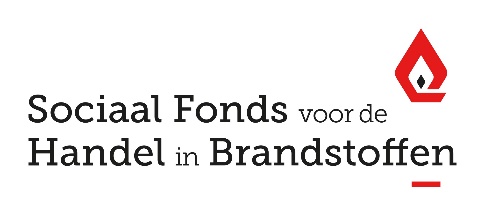 Sociaal Fonds voor de Ondernemingen van Handel in BrandstoffenLéon Lepagestraat, 4 - 1000 Brussel Tel: 02/213.14.16 – Fax: 02/502.54.46 - E-mail: info@fonds127.beAanvraag ter opening van de individuele rechten voor de toegang tot de module van het Sociaal Fonds Brandstoffen voor de uitbetaling van compensatiedagenGelieve het formulier ingevuld en ondertekend te bezorgen aan het Sociaal Fonds via info@fonds127.be . Creëren van een nieuwe gebruikerWijzigen van een bestaande gebruikerAfschaffen van een bestaande gebruikerBenaming van de OndernemingAdresStraat : 			                                      Nr:		 	Postnummer: 	             Gemeente : :		             E-mail: 	Identificatie van de gebruikerIdentificatie van de gebruikerIdentificatie van de gebruikerIdentificatie van de gebruikerIdentificatie van de gebruikerIdentificatie van de gebruikerIdentificatie van de gebruikerIdentificatie van de gebruikerIdentificatie van de gebruikerIdentificatie van de gebruikerIdentificatie van de gebruikerIdentificatie van de gebruikerIdentificatie van de gebruikerNaam en voornaam Naam en voornaam RijksregisternummerRijksregisternummer	Frans 			Nederlands 		Frans 			Nederlands 		Frans 			Nederlands 		Frans 			Nederlands 		Frans 			Nederlands 		Frans 			Nederlands 		Frans 			Nederlands 		Frans 			Nederlands 		Frans 			Nederlands 		Frans 			Nederlands 		Frans 			Nederlands 		Frans 			Nederlands 		Frans 			Nederlands 	: 	e-mail: 	 e-mail: 	 e-mail: 	 e-mail: 	 e-mail: 	 e-mail: 	 e-mail: 	 e-mail: 	 e-mail: 	 e-mail: 	 e-mail: 	 e-mail: 	 Datum en handtekening van de werkgever (zaakvoerder, afgevaardigd beheerder, ...)Datum en handtekening van de werkgever (zaakvoerder, afgevaardigd beheerder, ...)Naam 	...........................................................................Datum :     /    / Handtekening